IntroductionThere are six different career activities for your students to complete. It is suggested that you choose one activity for each of the units taught in Gateway to Technology®. Students should keep a copy of their completed activities in their portfolio or Career Plan. You may need to modify these activities if your school district has existing career exploration curriculum.These websites provides links to many engineering careers. You may want to share the site with your students for any or all of the career-related activities.http://www.khake.com/page53.htmlhttp://www.sciencebuddies.org/science-fair-projects/science_careers.shtml?From=TabIf Internet access is a problem, several engineering career presentation CDs are available for purchase through www.engineeringedu.com/Career activities are currently written to give students a broad introduction to all types of engineering careers, but may be altered to parallel unit students are currently working on.See Lesson 1.1 Teacher Notes for more information about each of the Engineering Careers activities.EquipmentGTT notebookPencilComputer with Internet Access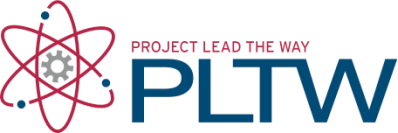 Activity 1.1.5 Engineering Careers 